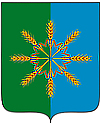 НОВОЗЫБКОВСКИЙ РАЙОННЫЙ СОВЕТ НАРОДНЫХ ДЕПУТАТОВР Е Ш Е Н И Еот  01 октября  2014 г. № 1/12г. НовозыбковИзбрание главы Новозыбковскогорайона,  председателя   районного Совета народных депутатов.       В соответствии с пунктом 2 статьи 22  Устава Новозыбковского  района, статьи 22 Регламента Новозыбковского районного Совета народных депутатов  пятого созыва, Новозыбковский районный Совет народных депутатов      Р Е Ш И Л:     1. Утвердить протокол № 2 счётной комиссии по избранию главы Новозыбковского района, председателя районного Совета народных депутатов.    2.   На основании результатов тайного голосования считать избранной главой Новозыбковского района, председателем районного Совета народных депутатов - Кирееву Валентину Ивановну.    3. Решение  вступает в силу с момента принятия.Председательствующийна заседании                                                                               Силенок Н.А.